Фамилия, имя: Аниськович Александр АнатольевичДата рождения: 07.03.2013 г.Учреждение образования: ГУО «Средняя школа № 1 г.п. Городея»Класс: 4Регион, город/район: г.п. Городея, Несвижский районНазвание работы: «От магнита к урожаю: изучение влияния магнитных полей на рост и развитие растений»Работа выполнена индивидуальноРуководитель работы: Табачинская Марина Михайловна,                                       учитель начальных классовСекция естествознание (живая природа)Подпись руководителя работы___________   « 4 » января 2024 г. ОГЛАВЛЕНИЕ1. Введение……………………………………………………………..32. Описание исследовательской работы…………………………..….43. Полученные результаты…………………………………………….74. Анализ результатов и выводы.……………………………………..85. Список литературы и использованных источников………………9Введение         В своей работе я исследую влияние магнитного поля на рост и развитие растений. Один из самых важных вопросов, на который я хочу найти ответ – может ли магнитное поле помочь растениям расти лучше.             Выбранная мною тема исследования имеет большую актуальность, так как необходимо улучшать качество и наращивать урожайность в сельском хозяйстве и стараться избегать загрязнения почвы и растений химическими удобрениями. Поняв, как магнитные поля влияют на рост растений, мы сможем найти новые способы улучшить производство продуктов питания и помочь накормить растущее население мира.Цель исследовательской работы:-исследовать, как влияет омагниченная вода на процесс развития растений и оценить возможность применения магнитов при выращивании овощей на огороде.Задачи: -изучить научные статьи по теме моего исследования; -провести опыты по выращиванию овощей с использованием омагниченной воды; узнать может ли магнитное поле помочь растениям расти лучше;-сделать выводы исходя из результатов своих опытов;-установить, как полученные результаты можно применить для увеличения урожайности в сельском хозяйстве и сохранения экологии.Гипотеза: на процесс развития растений влияют не только климатические условия, но и естественные и искусственные магнитные поля, поэтому используя омагниченную воду для растений можно стимулировать их процесс развития.   Описание исследовательской работы        Объект моего исследования: семена пшеницы. Для исследования я приготовил магнитную воронку, термометр, плодородный грунт «Гаспадар», контейнеры и семена пшеницы. Контейнеры я подписал «контрольный» и «магнитная вода»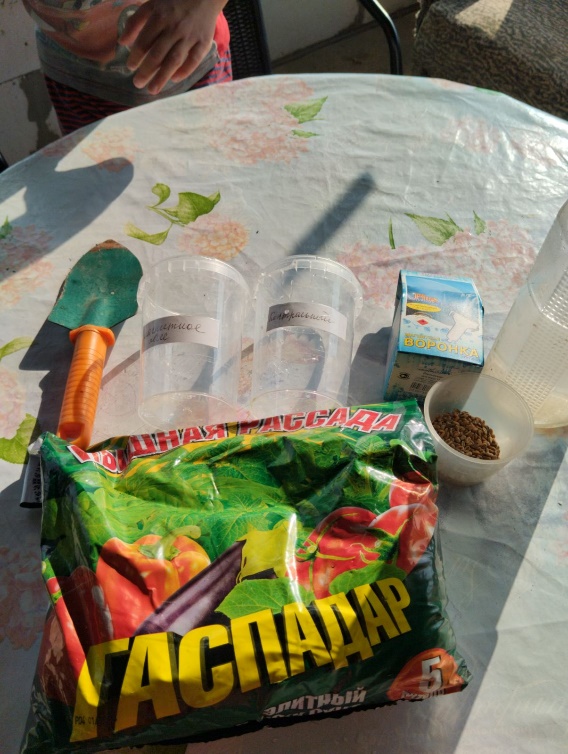 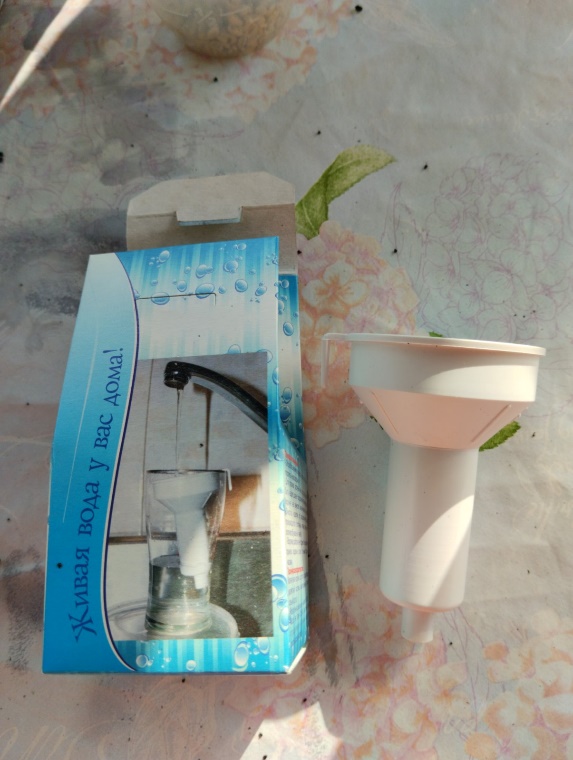 Исследовательскую работу я проводил с 1 мая по 30 мая. Сначала я проверил семена на всхожесть. Для этого семена по десять штук были замочены на ватных дисках. В «контрольный» контейнер поместил семена замоченные в обычной водопроводной воде, а в контейнер «магнитная вода» я поместил зёрна пшеницы замоченные в омагниченной воде. При проведении исследования прорастания семян  температура поддерживалась 22-23 С0. В результате всхожесть семян в контейнере с омагниченной водой была лучше, а в контейнере с обычной водой хуже.        На следующем этапе своего исследования я посеял семна пшеницы в контейнеры с грунтом (по 10 семян в каждый). Глубина посева семян   2 см.  Контейнер с надписью «контрольный» я поливал обычной водой (220-230), а контейнер с надписью «магнитная вода» я поливал омагниченной водой, т.е. водой, которую я пропускал через магнитную воронку(220 - 230). 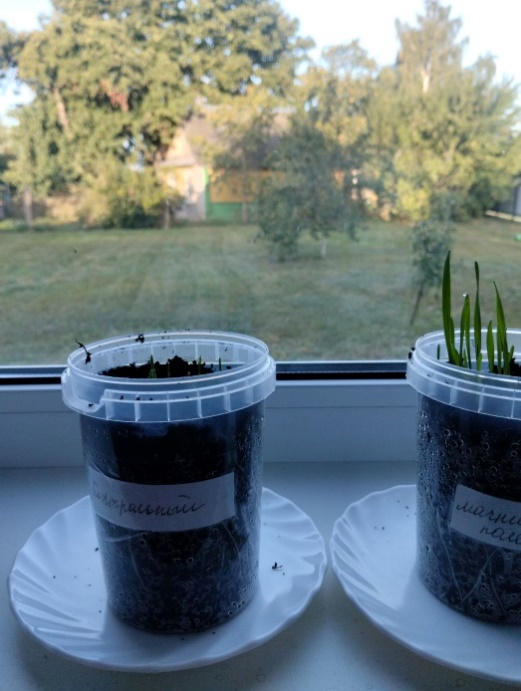 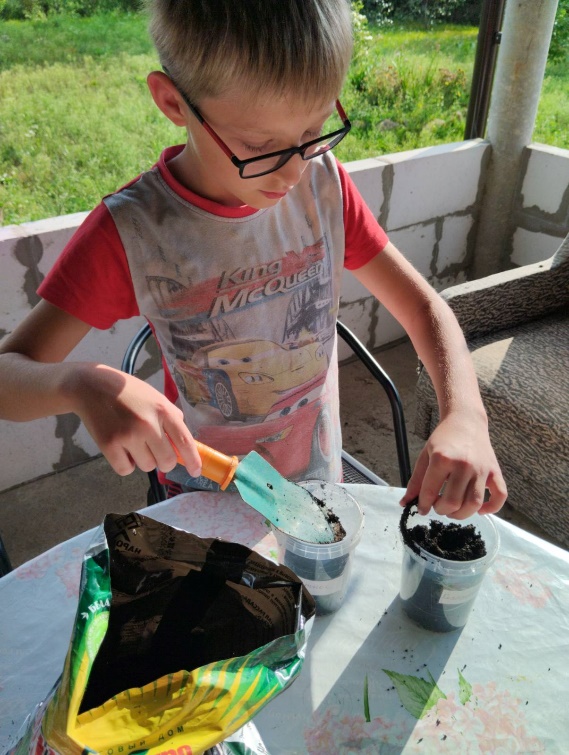 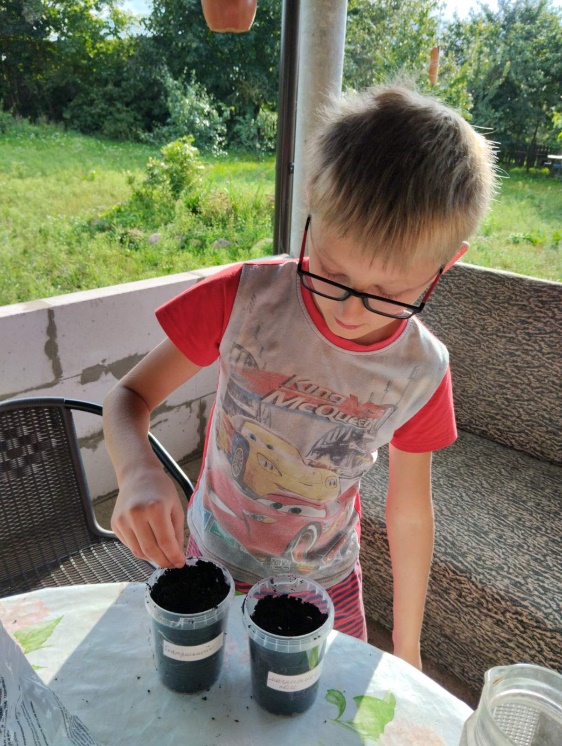 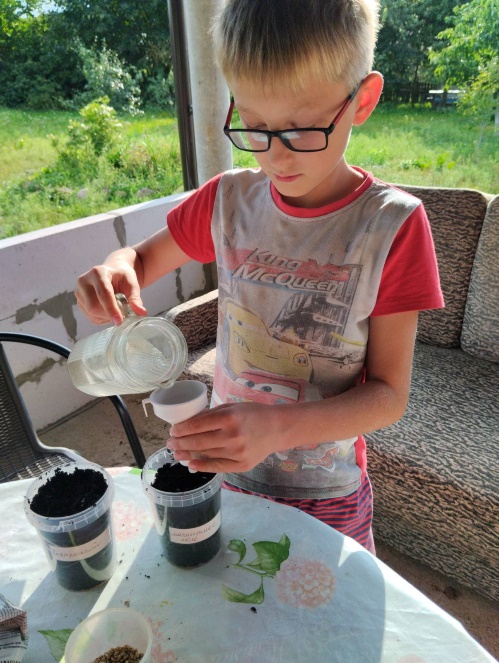 Результаты я наблюдал на протяжении месяца и фиксировал их в таблице. Контейнеры располагались в открытой беседке.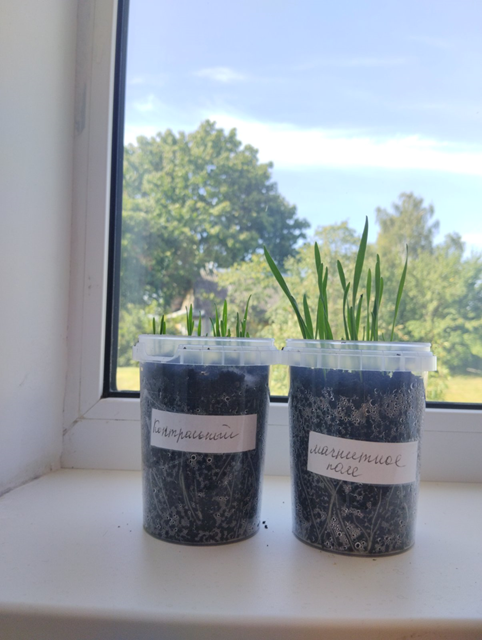 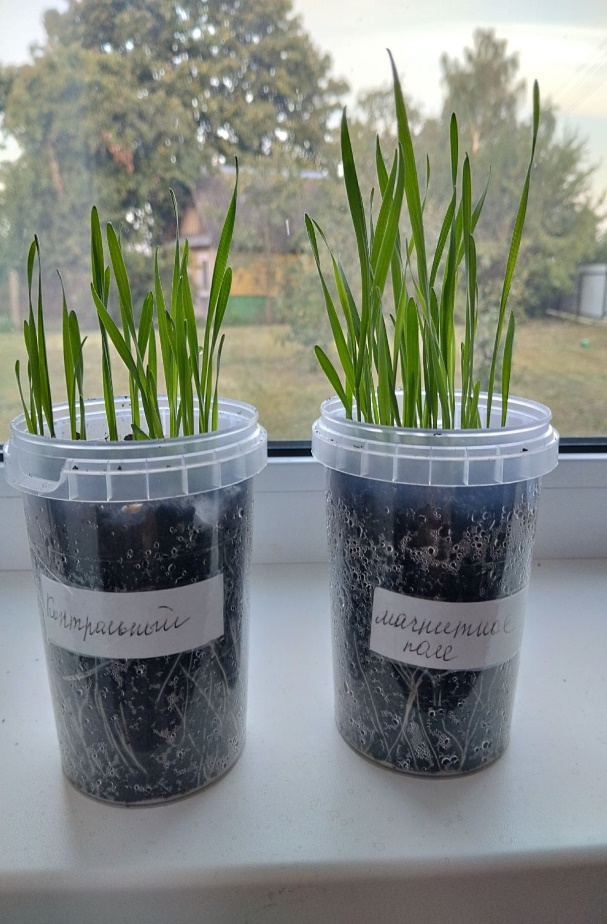 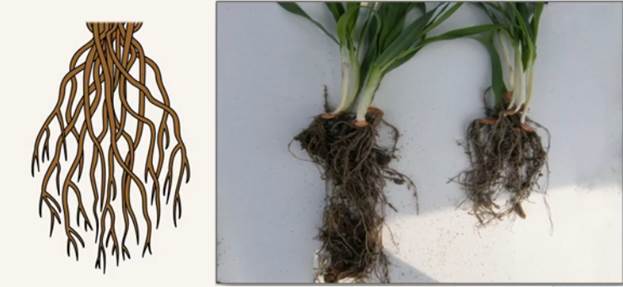 1. Корневая система пшеницы, которую поливали омагниченной водой2. Корневая система пшеницы, которую поливали простой водойВыводы и рекомендации.       На основе проделанных мною опытов я пришёл к выводу, что магнитное поле положительно влияет на развитие растений.Использование омагниченной воды повысило скорость прорастания семян и их количество по сравнению с семенами из контрольных контейнеров. 2. Период роста и созревания растений при использовании омагниченной воды уменьшается на несколько дней, а урожай увеличивается. Это позволяет сократить применение ядохимикатов, повысить плодородие почвы и улучшить экологическую ситуацию, получать безопасные продукты питанияПоэтому я советую использовать омагниченную воду на полях и приусадебных участках при выращивании экологически чистых овощей и фруктов.Заключение        В заключение я хочу добавить, что овощи, которые подвергались воздействию магнитного поля менее подвержены гниению и поэтому дольше хранятся, т.к. гибнут плесневые грибы. У этих овощей лучше вкусовые качества. А также не наносится вред растениям и почве в отличие от химических удобрений. ЛИТЕРАТУРА1. Аностасова,   Л.П.  Растения и окружающая среда. Учебное пособие. – М:РИНО,1999.2. Измаилова, С.Е.   Энциклопедия для детей «Биология». – М.Аванта,  1994. 3. Материалы Интернетсайтов Контейнер3 день5 день8 деньКонтрольный3 зёрнышка6 зёрнышек8 зёрнышекМагнитная вода5 зёрнышек8 зёрнышек10 зёрнышекКонтейнер1-5 мая6-10 мая11-15 мая16-20 мая21-25 мая26-30 маяконтрольный3 ростка7ростковвысота 1-2 см8 ростков высота 5-6 см 9 ростковвысота 7-9 см наблюдал появление 3 листа9 ростков высота 10- 11 см, наблюдал кущение9 ростков высота 12-15 см.корневая система развита слабо.магнитная вода5 ростков9 ростков 3ысота 2-3 см10 ростков высота 5-7 см  наблюдал появление 3 листа10 ростков Высота 9-10 см, наблюдал кущение (много побегов, за счёт того, что развивается корневая система)12-15 смВсе семена взошли, корневая система развита хорошовысота 15-18 см, всходы густые и крепкие